Nom :Prénom :Masculine	FémininDate de naissance :Adresse :Téléphone :Scolaritéantérieure :LV1 :						LV2: Nom prénom :Nom, prénom :Sollicite une admission en 3ème prépa-métiers - Etablissement (s) demandé (s)Vœu1 : Vœu 2 : Date :								Signatures : L’élèveindiqueenquelques mots les raisons de son choix :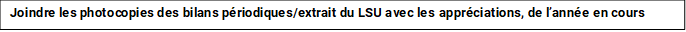 Responsableslégauxrencontrésle :			par : En quoi cette demande est-elle en adéquation avec le profil de l’élève ? DéfavorablePlutôt favorableFavorableTrès favorableDate :					Nom du professeur principal et signature :DéfavorablePlutôt favorableFavorableTrès favorableDate :					Nom du PsyEN et signature :DéfavorablePlutôt favorableFavorableTrès favorableDate :					Nom du chef d’établissement et signature :En classe de 3ème prépa-métiers dans l’établissement suivant : * En cas de refus, motif : Date :          /          /2020		Nom du président de la commission et signature :Année scolaireClasseEtablissement, villeMotif du changement d’établissement, le cas échéant2019-20202018-2019